Załącznik nr 1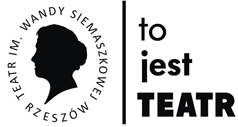 do Zarządzenia Nr 2/2021	Dyrektora Teatru im. Wandy 	Siemaszkowej w Rzeszowiez dnia 5 lutego 2021 r.            ZAMÓWIENIE NA BILETY(wypełnia zamawiający – dotyczy ilości powyżej 15 biletów)   NALEŻNOŚĆ ZA BILETY WPŁACĘ (zaznaczyć właściwe pole):     ⃝  Gotówką w kasach biletowych Teatru, do dnia …………..……………………..     ⃝  Przelewem na rachunek bankowy Teatru – w ustalonym terminie, do dnia …………..……………………..           Bank PEKAO S.A. O/Rzeszów nr 95 1240 4751 1111 0000 5512 0203   DANE DO FAKTURY:     Nabywca: 					                   Odbiorca:     …………………………………………………………………………                    …………………………………………………………………………     …………………………………………………………………………                    …………………………………………………………………………     …………………………………………………………………………                    …………………………………………………………………………     NIP……………………………………………………………………DANE ORGANIZATORA WYJŚCIA DO TEATRU:UWAGA: Rezerwacja biletów grupowych musi być wykupiona, bądź odwołana najpóźniej na 14 dni przed wystawieniem spektaklu. Po tym terminie zmiana ilości rezerwowanych miejsc nie będzie uwzględniona. Rezerwacja, rezygnacja oraz wszelkie zmiany muszą być potwierdzone pisemnie i wysłane pocztą do Działu Sprzedaży i Marketingu lub mailem (skan) na adres bilety@teatr-rzeszow.plOświadczam, że zapoznałem/am się z treścią pisma i będę przestrzegać wyżej wymienionych ustaleń.									      Podpis organizatoraTytuł spektaklu:Data spektaklu:Godzina spektaklu:Ilość biletów (razem):Ulgowych:opieka (1 opiekun na 15 uczniów):DANE DO REZERWACJI:pieczątkaNazwa Instytucji:pieczątkaUlica:pieczątkaMiejscowość:                                                 Kod pocztowy:pieczątkaImię i nazwisko:e-mail:Tel.Zgodnie z art. 13 ogólnego rozporządzenia o ochronie danych osobowych z dnia 27 kwietnia 2016 r. (Dz. Urz. UE L 119 z 04.05.2016) informuję, iż:
1) administratorem Pani/Pana danych osobowych(imię, nazwisko, nr telefonu)jest Teatr im. Teatr im. Wandy Siemaszkowej w Rzeszowie, ul. Sokoła 7, 35-010 Rzeszów,
2) Pani/Pana dane osobowe przetwarzane będą w celu rezerwacji biletów na podstawie Art. 6 ust. 1 lit. a ogólnego rozporządzenia o ochronie danych osobowych z dnia 
27 kwietnia2016 r.,3) Pani/Pana dane osobowe przechowywane będą do momentu odwołania zgody,4) posiada Pani/Pan prawo do żądania od administratora dostępu 
do danych osobowych, prawo do ich sprostowania usunięcia lub ograniczenia przetwarzania, prawo do cofnięcia zgody oraz prawo do przenoszenia danych,
5) ma Pani/Pan prawo wniesienia skargi do organu nadzorczego, 6) podanie danych osobowych jest dobrowolne, jednakże niepodanie danych może skutkować niemożliwością realizacji zamówienia. Oświadczam, że ww. dane w zakresie nabywcy i odbiorcy są zgodne z przepisami ustawy z dn. 05.09.2016 r. o szczególnych zasadach rozliczeń podatku od towarów i usług (...) (Dz.U. z 2016 r.poz. 1454).Zgodnie z art. 13 ogólnego rozporządzenia o ochronie danych osobowych z dnia 27 kwietnia 2016 r. (Dz. Urz. UE L 119 z 04.05.2016) informuję, iż:
1) administratorem Pani/Pana danych osobowych(imię, nazwisko, nr telefonu)jest Teatr im. Teatr im. Wandy Siemaszkowej w Rzeszowie, ul. Sokoła 7, 35-010 Rzeszów,
2) Pani/Pana dane osobowe przetwarzane będą w celu rezerwacji biletów na podstawie Art. 6 ust. 1 lit. a ogólnego rozporządzenia o ochronie danych osobowych z dnia 
27 kwietnia2016 r.,3) Pani/Pana dane osobowe przechowywane będą do momentu odwołania zgody,4) posiada Pani/Pan prawo do żądania od administratora dostępu 
do danych osobowych, prawo do ich sprostowania usunięcia lub ograniczenia przetwarzania, prawo do cofnięcia zgody oraz prawo do przenoszenia danych,
5) ma Pani/Pan prawo wniesienia skargi do organu nadzorczego, 6) podanie danych osobowych jest dobrowolne, jednakże niepodanie danych może skutkować niemożliwością realizacji zamówienia. Oświadczam, że ww. dane w zakresie nabywcy i odbiorcy są zgodne z przepisami ustawy z dn. 05.09.2016 r. o szczególnych zasadach rozliczeń podatku od towarów i usług (...) (Dz.U. z 2016 r.poz. 1454).Zgodnie z art. 13 ogólnego rozporządzenia o ochronie danych osobowych z dnia 27 kwietnia 2016 r. (Dz. Urz. UE L 119 z 04.05.2016) informuję, iż:
1) administratorem Pani/Pana danych osobowych(imię, nazwisko, nr telefonu)jest Teatr im. Teatr im. Wandy Siemaszkowej w Rzeszowie, ul. Sokoła 7, 35-010 Rzeszów,
2) Pani/Pana dane osobowe przetwarzane będą w celu rezerwacji biletów na podstawie Art. 6 ust. 1 lit. a ogólnego rozporządzenia o ochronie danych osobowych z dnia 
27 kwietnia2016 r.,3) Pani/Pana dane osobowe przechowywane będą do momentu odwołania zgody,4) posiada Pani/Pan prawo do żądania od administratora dostępu 
do danych osobowych, prawo do ich sprostowania usunięcia lub ograniczenia przetwarzania, prawo do cofnięcia zgody oraz prawo do przenoszenia danych,
5) ma Pani/Pan prawo wniesienia skargi do organu nadzorczego, 6) podanie danych osobowych jest dobrowolne, jednakże niepodanie danych może skutkować niemożliwością realizacji zamówienia. Oświadczam, że ww. dane w zakresie nabywcy i odbiorcy są zgodne z przepisami ustawy z dn. 05.09.2016 r. o szczególnych zasadach rozliczeń podatku od towarów i usług (...) (Dz.U. z 2016 r.poz. 1454).